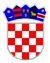 	REPUBLIKA HRVATSKAVUKOVARSKO-SRIJEMSKA ŽUPANIJAOPĆINA NEGOSLAVCIOpćinski načelnikKLASA: 400-08/21-01/01URBROJ: 2196-19-01-23-34Negoslavci, 21.03.2023. godineNa temelju članka 289. Zakon o socijalnoj skrbi ("Narodne novine" br. 18/22., 46/22.) i članka 32., stavka 2., točke 2. Statuta Općine Negoslavci (“Službeni glasnik Općine Negoslavci” broj 01/21), Općinski načelnik Općine Negoslavci dana 21.03.2023. godine donosiIzvještaj o realizaciji Programa javnih potreba u socijalnoj skrbi na području Općine Negoslavci za 2022. godinuČlanak 1.	Utvrđuje se da je tijekom 2022. godine izvršen Program javnih potreba u socijalnoj skrbi na području Općine Negoslavci za 2022 godinu, kako slijedi.	Prikaz planiranih sredstava i ostvarenja plana: Općinski proračun.Članak 2.	Prikaz planiranih i izvršenih sredstava iz Općinskog proračuna Općine Negoslavci.Članak 3.	Izvještaj se dostavlja Općinskom vijeću na razmatranje i odlučivanje.Članak 4.	Izvješće će se objaviti u “Službenom glasniku Općine Negoslavci” i na internet stranici Općine Negoslavci.                          						                OPĆINSKI NAČELNIK								                       Dušan Jeckov NAZIVPLANIRANOOSTVARENOPomoć obitelji i kućanstvima31.000,00 kn14.000,00 knJednokratne pomoći80.000,00 kn78.600,00 knJednokratne pomoći umirovljenicima70.000,00 kn64.100,00 knPaketi za potrebite30.000,00 kn10.000,00 knSufinanciranje prijevoza građana86.500,00 kn74.175,41 knOgrijev10.000,00 kn-Dječji paketići30.000,00 kn23.000,00 knUKUPNO337.500,00 kn263.867,24 kn